GUÍA DE ORIENTACION¿Qué necesito saber?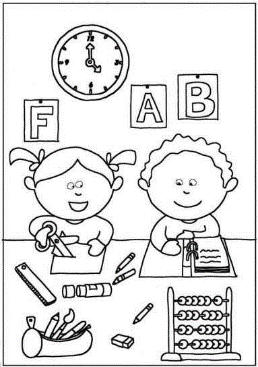 Entonces:Identificar: Identificarse se refiere a la acción de reconocer si una persona o una cosa es lo que se está buscando, estás deberán contar con ciertos rasgos característicos que serán identificables para quien los precisa reconocer.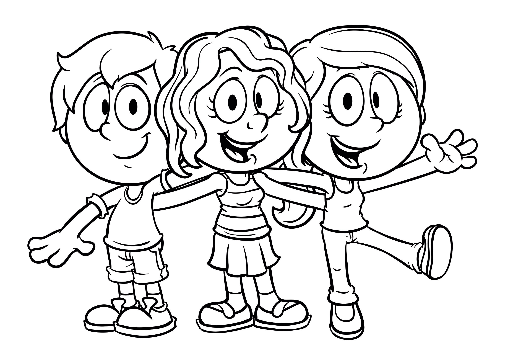 ¿Cómo nos cuidamos?Tu sabes que los padres son los encargados de cuidar a sus hijos, en todos los sentidos. De caídas, de golpes, enfermedades y peligros externos a la familia. Pero también debes saber. Que tú a tu edad eres responsable de cuidar tu cuerpo y debes colaborar con tus padres a cuidarte y no exponerte a enfermedades o peligros externos.Te mostraré algunas imágenes que son riesgos para ti. Explica que debes hacer ante el riesgo o peligro que corres si te enfrentas a algunas de estas acciones. Yo te ayudaré con la primera.DENTRO DEL HOGAR TAMBIEN CORREMOS ALGUNOS RIESGOSCompletaremos el siguiente cuadro. Al final quedará uno en blanco donde deberás dibujar y completar las columnas con algún riesgo que no esté mencionado.Autoevaluación ¿Qué acciones fueron más difíciles de proponer que hacer? ¿Te a ocurrido alguna vez alguna de estas acciones de peligro dentro de tu casa?                                                         ¡CUIDEMONOS!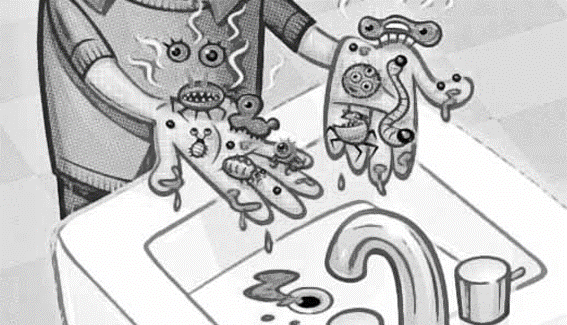                                            PARA QUE NOS VEAMOS PRONTONombre:Curso: 5°A   Fecha: semana N°12¿QUÉ APRENDEREMOS?¿QUÉ APRENDEREMOS?¿QUÉ APRENDEREMOS?Objetivo (s): OA 4: Practicar en forma autónoma conductas protectoras y de autocuidado, como:  mantener una comunicación efectiva con la familia o adulto de su confianza, resguardar la intimidad, (por ejemplo, evitando exponer información personal, fotos íntimas a través de redes sociales, protegiéndose de manifestaciones de índole sexual inapropiadas), seleccionar y acudir a fuentes de información confiables (personas significativas, libros y páginas de internet especializadas), realizar un uso seguro de redes sociales.Objetivo (s): OA 4: Practicar en forma autónoma conductas protectoras y de autocuidado, como:  mantener una comunicación efectiva con la familia o adulto de su confianza, resguardar la intimidad, (por ejemplo, evitando exponer información personal, fotos íntimas a través de redes sociales, protegiéndose de manifestaciones de índole sexual inapropiadas), seleccionar y acudir a fuentes de información confiables (personas significativas, libros y páginas de internet especializadas), realizar un uso seguro de redes sociales.Objetivo (s): OA 4: Practicar en forma autónoma conductas protectoras y de autocuidado, como:  mantener una comunicación efectiva con la familia o adulto de su confianza, resguardar la intimidad, (por ejemplo, evitando exponer información personal, fotos íntimas a través de redes sociales, protegiéndose de manifestaciones de índole sexual inapropiadas), seleccionar y acudir a fuentes de información confiables (personas significativas, libros y páginas de internet especializadas), realizar un uso seguro de redes sociales.Contenidos: AUTOCUIDADOContenidos: AUTOCUIDADOContenidos: AUTOCUIDADOObjetivo de la semana: Identificar realizar un autocuidado a su edad, basado en la confianza de su entorno (familiares, amigos, redes sociales). Completando una guía.Objetivo de la semana: Identificar realizar un autocuidado a su edad, basado en la confianza de su entorno (familiares, amigos, redes sociales). Completando una guía.Objetivo de la semana: Identificar realizar un autocuidado a su edad, basado en la confianza de su entorno (familiares, amigos, redes sociales). Completando una guía.Habilidad: IDENTIFICARHabilidad: IDENTIFICARHabilidad: IDENTIFICARAutocuidado: se puede definir como la actitud y aptitud para realizar de forma voluntaria y sistemática actividades dirigidas a conservar la salud del cuerpo y prevenir daños de cualquier tipo.AccionesDescripción Riesgo Qué debo hacerEnchufar o desenchufar un aparato eléctrico. Que de la corriente si no es usado correctamentePedir a un adulto que lo realiceTomar un cuchillo o aparato cortante 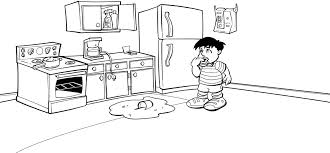 Jugar en la cocina Jugar en una escalera 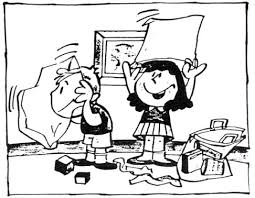 Ponerse una bolsa plástica en la cabeza, jugando con ella1.-2.- 